EDITAL Nº 83, de 15 de agosto de 2019. Publicado DOU nº 158, sexta feira, 16 de agosto de 2019, seção 3, páginas 78 a 81.CONCURSO PÚBLICO DE PROVAS E TITULOSÁrea de conhecimento: Avaliação e intervenção psicopedágogicaHOMOLOGAÇÃO DAS ISENÇÕES DA TAXA DE INSCRIÇÃOAnálise conforme artigo 6 do EDITAL Nº 83, de 15 de agosto de 2019, publicado DOU nº 158, sexta feira, 16 de agosto de 2019, seção 3, páginas 78 a 81.João Pessoa, 30 de agosto de 2019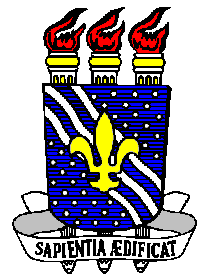 UNIVERSIDADE FEDERAL DA PARAÍBA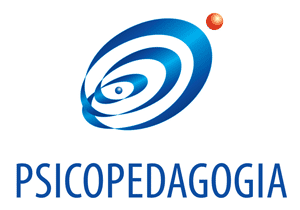 CENTRO DE EDUCAÇÃODEPARTAMENTO DE PSICOPEDAGOGIASOLICITANTERESULTADOAline Carvalho de AlmeidaDEFERIDO